Name__________________________Formative Solving Logarithmic Equations  Period_____ALGEBRAICALLY determine the solutions to the given logarithmic equationsCONFIRM answers using a graphing calculatorComplete the related tableDid you have any extraneous solutions? _______ If so what was it?_________Solve each of the following logarithmic equationsName__________________________Formative Solving Logarithmic Equations  Period_____ALGEBRAICALLY determine the solutions to the given logarithmic equationsCONFIRM answers using a graphing calculatorComplete the related tableDid you have any extraneous solutions? _______ If so what was it?_________Solve each of the following logarithmic equationsRelated Graph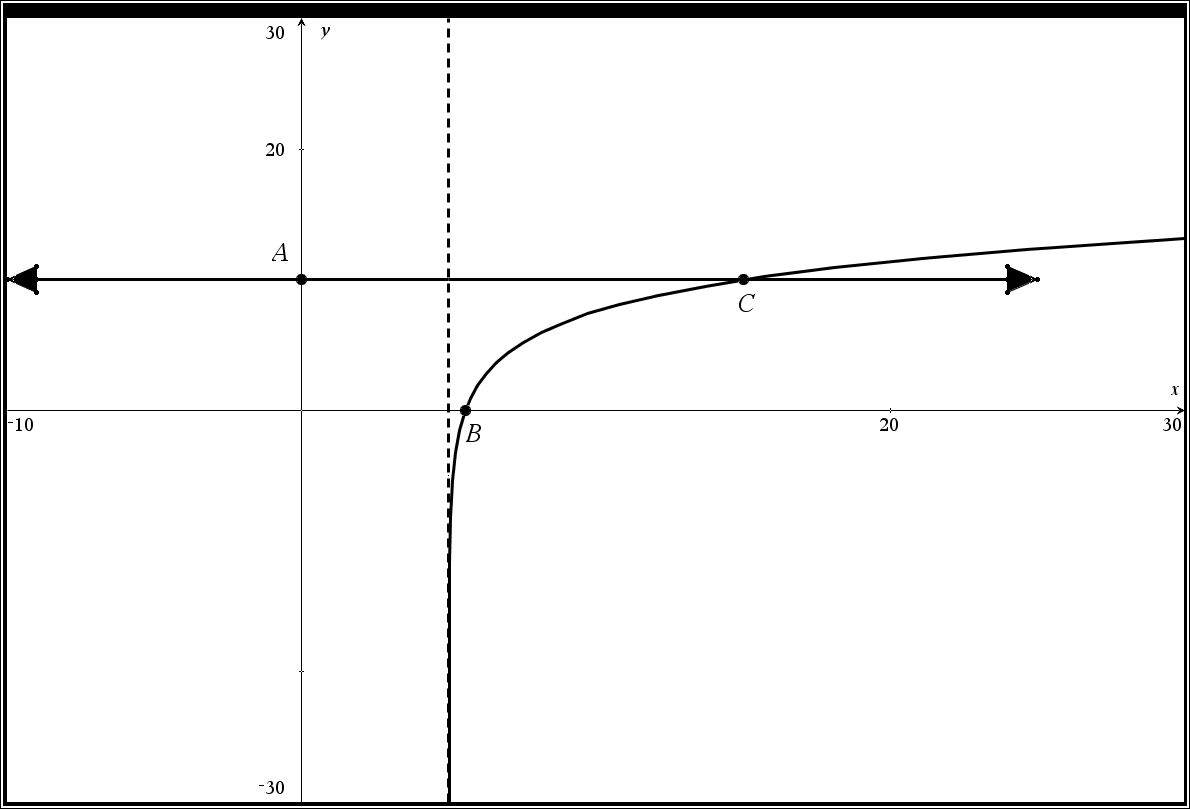 Related EquationRelated FunctionsState the coordinate AExactApproximate State the coordinate BExactApproximate State the coordinate CExactApproximate State the Domain of the Logarithmic FunctionState the vertical asymptoteDid you have any extraneous solutions? _______ If so what was it?_________Did you have any extraneous solutions? _______ If so what was it?_________Related Graph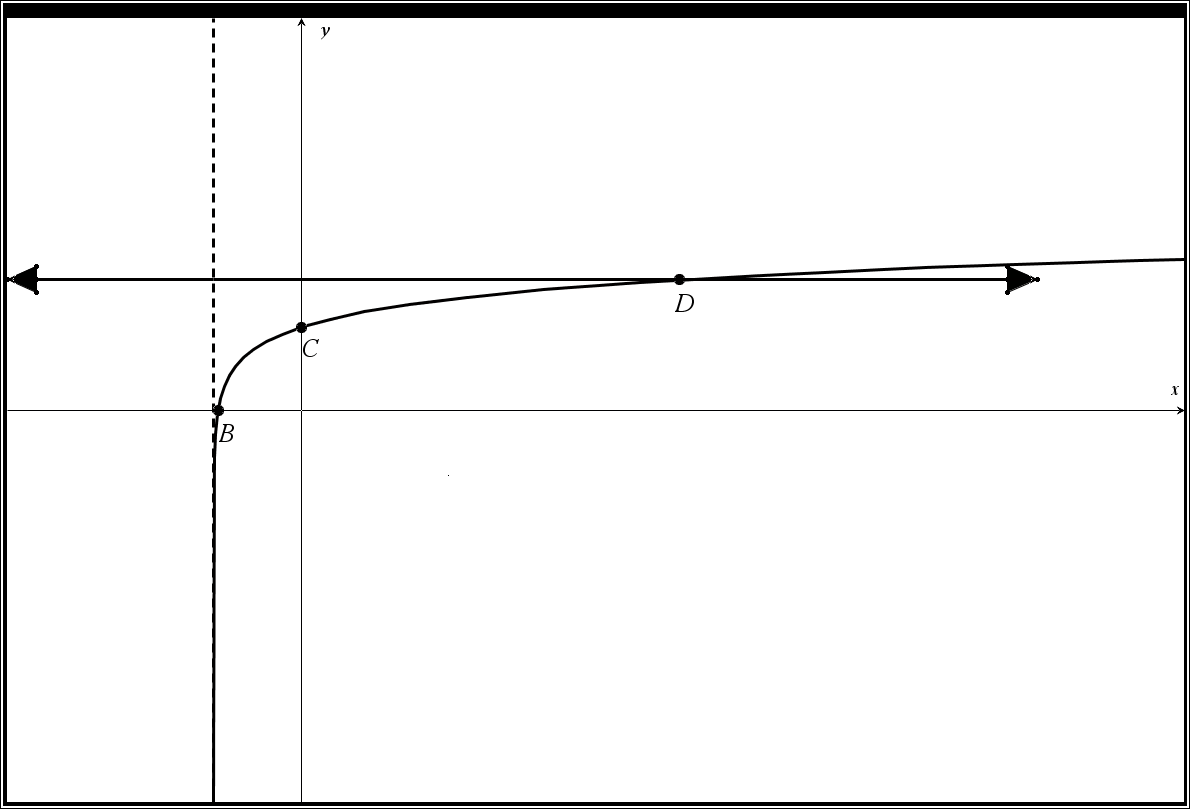 Related EquationRelated FunctionsState the Domain of the Logarithmic FunctionState the vertical asymptoteState the coordinate AExactApproximate State the coordinate BExactApproximate State the coordinate CExactApproximate State the coordinate DExactApproximate Did you have any extraneous solutions? _______ If so what was it?_________Did you have any extraneous solutions? _______ If so what was it?_________